 «Знакомим дошкольников с растительным миром Карелии»Рабочая тетрадь для детей старшего дошкольного возраста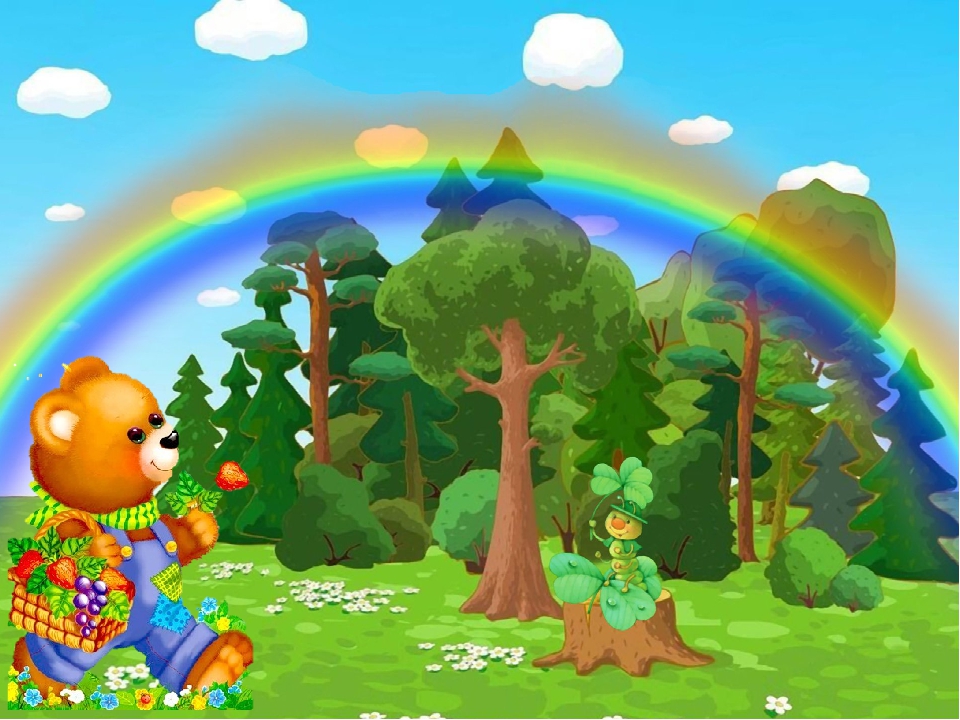 Волкова С.В. Знакомим дошкольников с растительным миром Карелии: Рабочая тетрадь для детей старшего дошкольного возраста. - Волгоград, 2018.Целью разработки рабочей тетради является формирование знаний у старших дошкольников о растительном мире Карелии, развитии познавательного интереса, воспитание уважительного отношения к миру природы. Адресуется специалистам различной квалификации в системе дошкольного образования, а так же родителям.Уважаемые педагоги и родители!В тетрадь включены задания, направленные на: 1. Классификацию объектов или явлений; 2. Определение линии развития объекта или явления, определение взаимосвязи объектов или явлений; 3. Формирование представлений о живой и неживой природе, их взаимосвязи; 4. Формирование безопасного поведения в природе и бережного отношения к ней; 5. Творческие задания Упражнения могут быть использованы на занятиях по экологическому образованию или для индивидуальной работы с детьми.СодержаниеТема «Лиственные деревья Карелии»…………………………………….5Тема «Хвойные деревья Карелии»………………………………………..6Тема «Классификация деревьев: лиственные и хвойные»………………7Тема «Какие деревья можно встретить в карельском лесу?»……………8Тема «Плоды деревьев»……………………………………………………9Тема «Карельский лес»……………………………………………………10Тема «Ягоды Карелии. Морошка и Земляника»…………………………11Тема «Ягоды Карелии. Черника и клюква» …………………………….12Тема «Грибы Карелии»……………………………………………………13Тема «Съедобные и несъедобные грибы Карелии»………………….….14Тема «Цветы Карелии»……………………………………………………15Тема «Ромашка – лекарственное растение Карелии»……………………16Тема «Охраняемые растения Карелии. Кувшинка»……………………..17Тема «Рост растений»……………………………………………………..18Тема «Охрана растений Карелии»………………………………………..19Тема «Защитим природу Карелии»……………………………………....20Тема «Лиственные деревья Карелии»1. Посмотри на дуб и березу, которые растут в Карелии, и расскажи, чем они отличаются? У какого дерева более толстый ствол?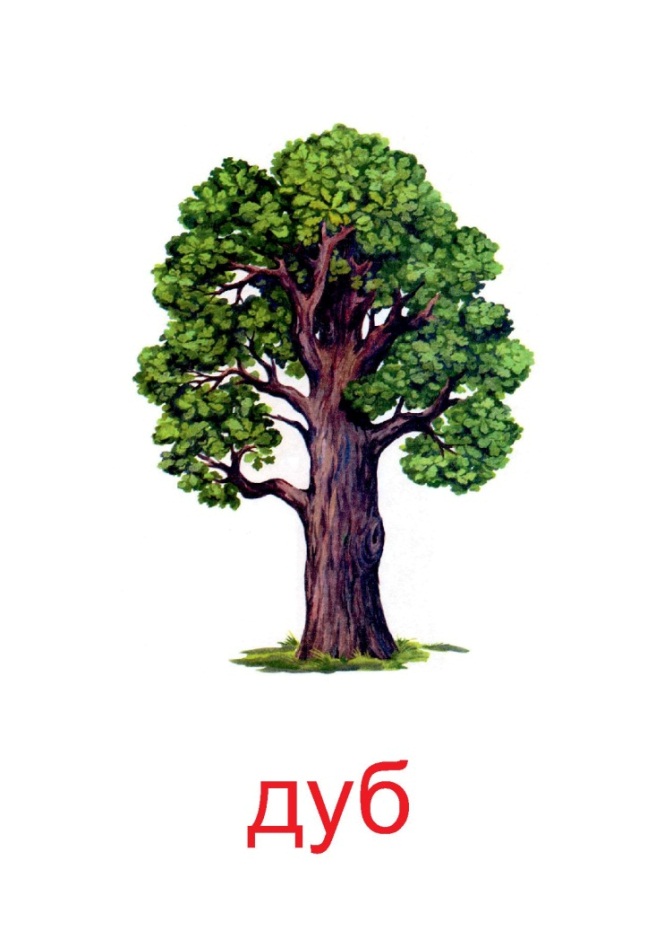 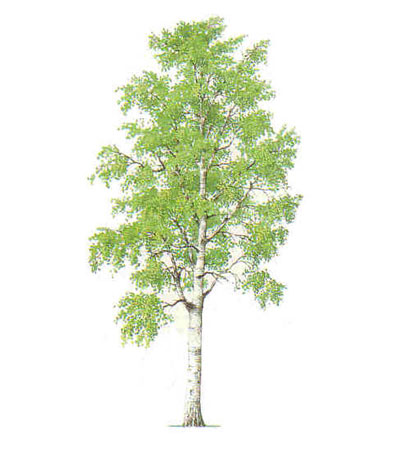 2. Расскажи, как растут деревья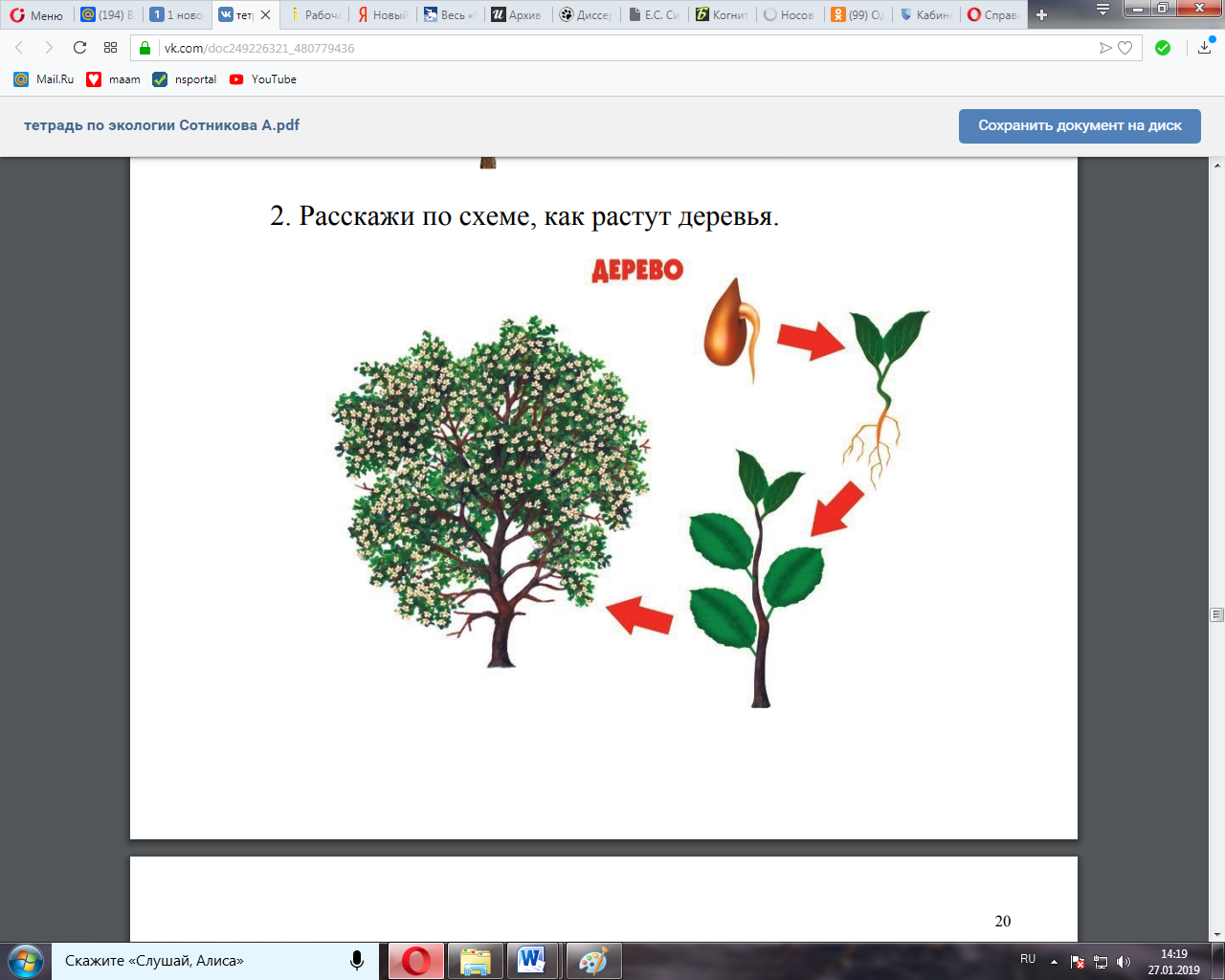 3. Угадай, с какого дерева Карелии упал листок?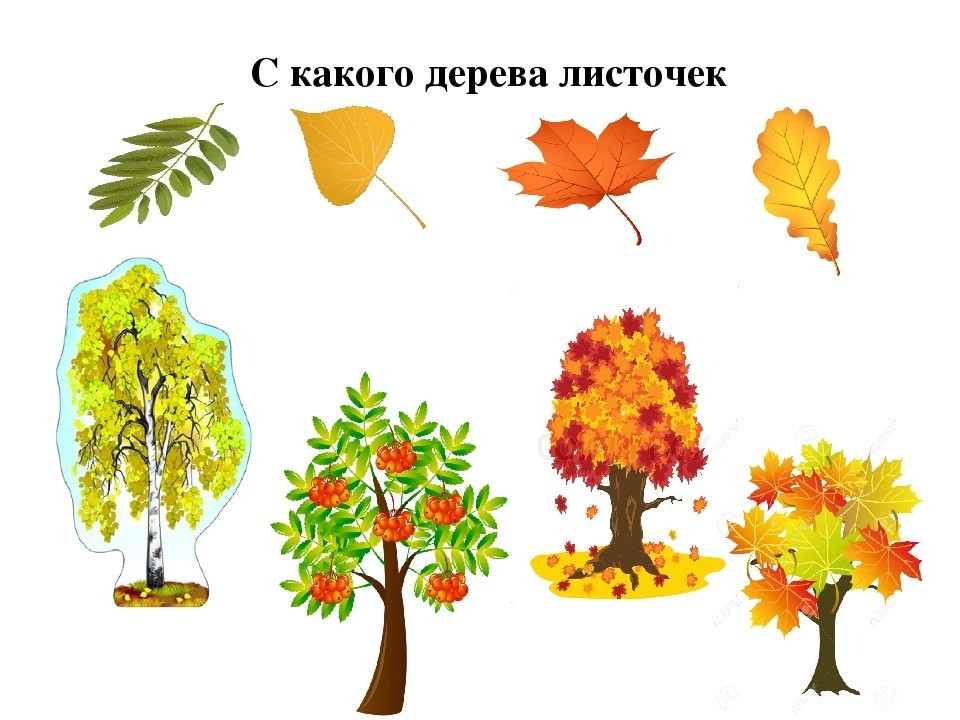 Тема «Хвойные деревья Карелии»1. Рассмотри веточки хвойных деревьев и расскажи, чем они отличаются? Какая веточка принадлежит ели, а какая сосне, покажи карандашом.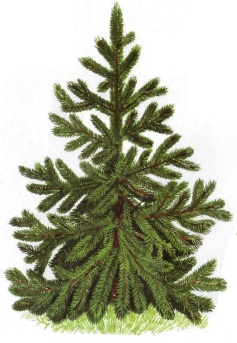 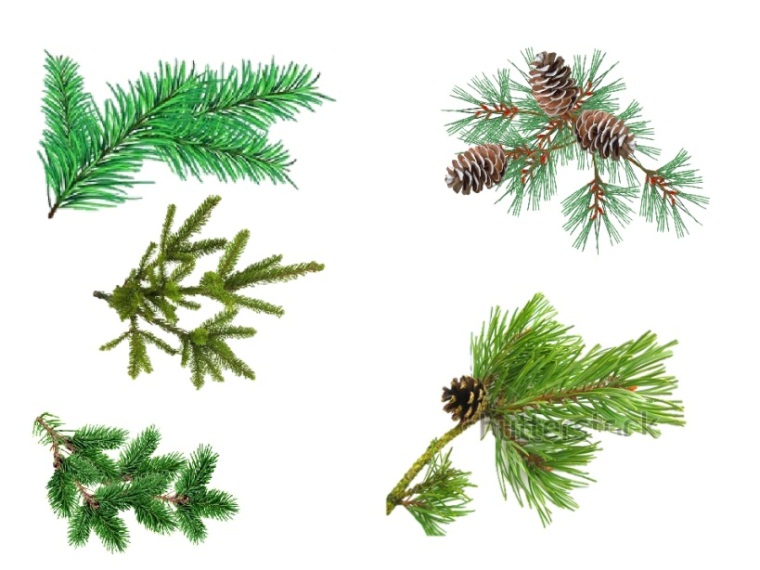 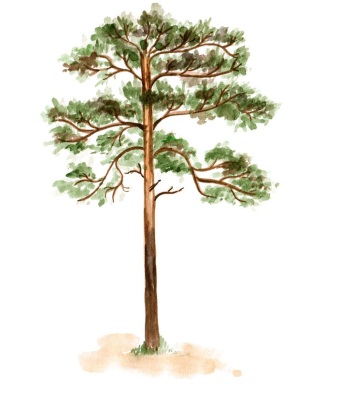 2. Дорисуй веточку ели.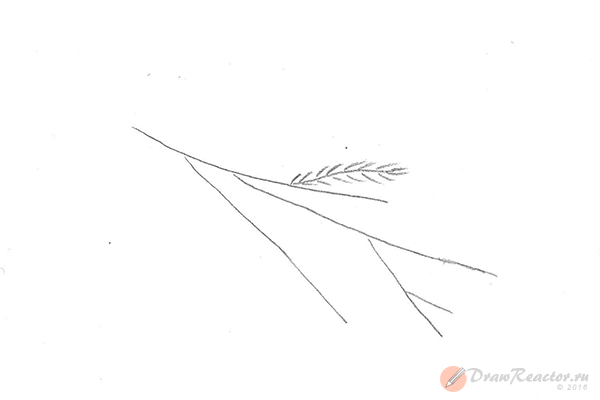 3. Угадай, какой рисунок лишний в каждом ряду? Зачеркни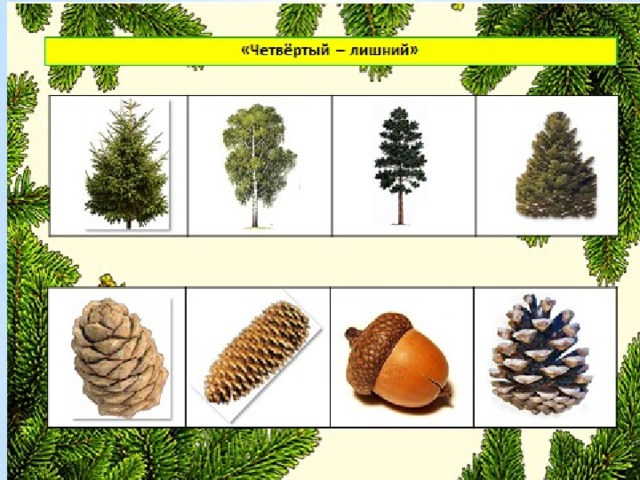 